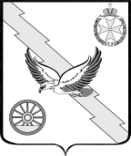 АДМИНИСТРАЦИЯ КУРИНСКОГО СЕЛЬСКОГО ПОСЕЛЕНИЯАПШЕРОНСКОГО РАЙОНАПОСТАНОВЛЕНИЕ 21 октября 2019 года						                  	№ 130ст. КуринскаяОб утверждении муниципальной программы Куринского сельского поселения Апшеронского района «Развитие жилищно-коммунального хозяйства» на 2020 годВ соответствии со статьей 179 Бюджетного кодекса Российской Федерации, в целях создание комфортной среды обитания и жизнедеятельности для человека, которая позволяет не только удовлетворять жилищные потребности, но и обеспечивает высокое качество жизни в целом постановляю:1. Утвердить муниципальную программу Куринского сельского поселения Апшеронского района «Развитие жилищно-коммунального хозяйства» на 2020 год (прилагается).2. Финансовому отделу администрации Куринского сельского поселения Апшеронского района запланировать ассигнования на финансирование расходов по указанной программе в 2020 году, из бюджета Куринского сельского поселения Апшеронского района.3. Общему отделу администрации Куринского сельского поселения Апшеронского района (Шайхлисламова Н.А.) официально опубликовать настоящее постановление на официальном сайте администрации Куринского сельского поселения Апшеронского района.4. Контроль за выполнением настоящего постановления оставляю за собой.5. Настоящее Постановление вступает в силу с 01 января 2020 года, но не ранее дня его официального обнародования и вступления в силу решения Совета Куринского сельского поселения Апшеронского района «О бюджете Куринского сельского поселения Апшеронского района на 2020 год», предусматривающего соответствующее финансирование в 2020 году муниципальной программы Куринского сельского поселения Апшеронского района «Развитие жилищно-коммунального хозяйства».ГлаваКуринского сельского поселенияАпшеронского района						М.В.Усов